I. Общая характеристика районной организации профсоюзаРабота комитета районной организации Профсоюза в 2021 году была направлена на реализацию VIII съезда Общероссийского Профсоюза образования, Программы развития областной организации Профсоюза на 2020-2025и выполнения мероприятий Года «Спорт, здоровье, долголетие!».   В 2021 году районная организация профсоюза ставила в своей деятельности следующие приоритетные задачи:Укрепление и эффективное развитие системы социального партнёрства в сфере образования.Защита социально-трудовых прав и профессиональных интересов работников отрасли «Образование».Конструктивное взаимодействие с органами государственной власти местного самоуправления.Повышение социального и профессионального статуса педагогических  работников.Содействие продвижению и реализации социально значимых проектов и инициатив членов Профсоюза и его организаций.Участие в создании современных, безопасных и комфортных условий труда для работников образования с целью эффективной и творческой реализации их трудовой деятельности и обеспечения действенного контроля за соблюдением условий труда.Содействие формированию здорового образа жизни работников образования и безопасные условия труда.Организация работы по соблюдению условий проведения образовательного процесса в соответствии с действующим законодательством о труде, ведомственными документами, локальными актами по охране труда.Укрепление авторитета и роли уполномоченных по охране труда в осуществлении защитных функций в сфере охраны труда.Развитие спортивного мастерства среди работников образовательных организаций.Пропаганда здорового образа жизни.Содействие в создании условий для оздоровления, культурно-воспитательной и досуговой деятельности.Популяризация спорта, как самого доступного вида активной деятельности.Работа с молодёжью.Работа с ветеранами педагогического труда.По состоянию на 1 января 2022 года в структуре районной организации:- 35 первичных профсоюзных организаций, из которых:21 – в общеобразовательных организациях;11 – в дошкольных образовательных организациях;2 – в организациях дополнительного образования детей;1 -  в других организациях;Количество членов Профсоюза на 1.01.2022г. составляет 1251 человек, из них 1 не работающий пенсионер. Охват профсоюзным членством составляет 83,9%от общего количества работающих в ОУ.Одной из главных задач, которую ставит перед собой комитет районной организации, это поддерживать и развивать талантливых молодых коллег, уделять серьёзное внимание наставничеству в организациях образования, чтобы оно не носило формальный характер, помогать молодым специалистам в становлении, закреплять молодёжь в сфере  образования, оказывать социально - экономическую поддержку, вовлекать в работу профсоюзных комитетов, взаимодействовать с различными молодёжными движениями, направленными на создание имиджа профсоюза.   Молодых специалистов, получающих единовременные выплаты 35000 и 24000 рублей 41 человек, из них учителей – 27, воспитателей – 11 и педагогов доп. образования – 3.      Сохранению уровня профсоюзного членства способствовали правовая и социальная поддержка и защита работающих, организационная внутрисоюзная работа с профорганизациями и активом и совершенствование информационной деятельности.   В районной организации профсоюза на общественных началах в выборных органах первичных профсоюзных организаций, их постоянных комиссиях работают 250 профсоюзных активиста.    В 2021 году районная организация продолжила вести комплексную работу по обучению и повышению уровня правовой грамотности как профсоюзного  актива, так и рядовых членов профсоюза, начатую в Год правовой культуры.За отчётный годбыло проведено2 постоянно действующих семинара-совещания, прошли обучение за отчётный период на муниципальном уровне 34 человек.   В текущем году было продолжено оснащение профсоюзных организаций информационными стендами единого образца,  и другой информационно-агитационной продукцией.   Все первичные профсоюзные организации обеспечиваются информационными материалами и сборниками. Комитет районной организации уделяет особое внимание информационной деятельности профсоюзных организаций, так как во время доступных информационных технологий – это один из главных инструментов мотивации профсоюзного членства, поэтому развитие информационной политики является задачей постоянной.   В Год цифровизации комитету удалось завершить работу по переходу на автоматизированный учет членов профсоюза. Все первичные и районная организации внесены в реестр АИС, заполнены паспорта. В 2022 году предстоит продолжить работу по заполнению учётных карточек членов профсоюза.    Было проведено занятие в школе профсоюзного актива «Дальнейшее обучение по  работе в АИС».    Были подготовлены и направлены в первичные профсоюзные организации методические рекомендации по регистрации и работе в системе ПРОФКАРДС.В течении года были проведены семинары – практикумы для профактива:Профсоюзное собрание.Наставничество в образовательных организациях как фактор профессионального роста.Публичный отчёт профкома.  О мотивированном мнении профкома по установлению доплат и надбавок работникам.Цифровизация профсоюза.О выполнении коллективного договора, соглашения по охране труда.   Вместе с тем необходимо отметить, что в районной организации профсоюза пока недостаточна практика широкого освещения собственных мероприятий, обмена опытом работы, отсюда – нехватка информации с мест о событиях, достижениях профсоюза на уровне первичной организации.II. Информационное укрепление районной организации профсоюзаСегодня уже никого не нужно убеждать в том, что информационная работа является одним из необходимейших условий деятельности профсоюзных организаций любого уровня. Ведь отсутствие достаточной информации о деятельности профорганов создает впечатление об их бездеятельности, что, соответственно, снижает мотивацию профсоюзного членства и, как следствие, порождает выход работников из Профсоюза.      Поэтому главная наша задача – обеспечение оперативного информирования  работников образования и общества в целом о деятельности организации – о том, чем живет профсоюз, что он делает для того, чтобы эффективно выполнять свою главную, защитную функцию.  Обеспечивая это знание, мы снимали вопрос «А чем занимается Профсоюз?» и обеспечивали  повышение  мотивации профсоюзного членства.     Если не заниматься информационной работой систематически, не представлять ее важности и особенностей, то вполне вероятно, что очень скоро профсоюзная организация потеряет авторитет среди работников, а затем и управляемость. В районной организации профсоюза сложилась определенная система информационной работы. До сведения председателей первичных профсоюзных организаций  регулярно доводились  документы информационного, методического, инструктивного характера, постановления президиума районной организации профсоюза и президиума областной организации профсоюза. Для этих целей активно использовались совещания, размножение и направление в образовательные организации необходимых документов, для этого в райкоме профсоюза имеется компьютерная и множительная техника. Необходимые материалы пересылаются на электронную почту ОУ, а также на личную почту председателя первичной организации.В районной организации успешно размещается информация, нормативные документы, необходимые для работы, положения, а также заметки о деятельности профсоюзной организации. Это позволяет руководителям ОУ и председателям профкомов видеть основные направления работы комитета районной организации профсоюза. Члены профсоюза получили возможность оперативно пользоваться всей необходимой информацией, передавать интересные новости в социальные сети, участвовать в видеоконференциях, вебинарах, интернет-семинарах, пользоваться онлайн-приемной, информировать коллективы о работе сделанной для них, привлекать новых членов профсоюза, создавать имидж профсоюзов, помогать людям решать проблемы, координировать профсоюзные силы, обмениваться опытом между первичками.     В ряде профкомов регулярно выпускаются собственные газеты с рубрикой «Проф.соm» для работников организаций, в которых отражается работа выборных профсоюзных органов по защите социально-трудовых прав членов профсоюза, состоянию социально-экономического положения работников образования, мероприятия, проводимые в образовательной организации и др.      Универсальная и эффективная форма профсоюзной работы, через которую можно решать целый комплекс задач, в том числе по обучению и информированию членов организации - это профсоюзные кружки. В ряде образовательных организаций района работают  профсоюзные кружки, которыми руководят, в основном, председатели профкомов. В помощь руководителям кружков, районной  организацией профсоюза подготовлены методические пособия.   Для информирования работников о деятельности профорганов используют также презентации профсоюзной организации. Это достигается посредством выпуска первичными организациями стенных и фото- газет,  плакатов, информационных листков.  Особенно важна эта работа в тех организациях, где еще сохраняется низкое профчленство.     Листовки содержат наглядную информацию (график, диаграмму), показывающую ситуацию с профчленством в каждой первичной организации  района,  краткую характеристику основных направлений работы первичек.   Наглядно рассказывают о проделанной работе  подготовленные к педсоветам, профсоюзным собраниям, районным совещаниям, фотостенды, альбомы, посвященные проведенным мероприятиям, а также выставки материалов, с которыми организация (районная, первичная) принимала участие и побеждала в областных или районных смотрах-конкурсах.   В 2021 году было проведено 1 заседания комитета районной организации профсоюза: в июне рассмотрены вопросы:«О подведение итогов работы комитета районной организации профсоюза работников образования и науки об утверждении сметы доходов и расходов комитета районной организации Профсоюза на 2022 год, об исполнении сметы доходов и расходов за 2021 год, об утверждении плана работы комитета районной организации профсоюза работников образования на 2022 год.   Состоялось 4 плановых заседаний президиума районной организации профсоюза, на которых общее количество основных вопросов с обсуждением, касающихся приоритетных направлений деятельности профсоюзных организаций,  среди них:- О проведении в 2021 году «Года Спорт, здоровье, долголетие!».- О проведении районных конкурсов «Лучший воспитатель года», «Учитель года – 2021». - Об итогах оздоровления членов профсоюза в 2020 году и задачах на 2021 год.- Об итогах статистической отчетности районной организации профсоюза за 2020 год.- Об участии в ОТП безопасности и охраны труда при проведении занятий по физической культуре и спорту в образовательных организациях.-  О регламенте президиума районной организации Общероссийского профсоюза образования.- О проведении  VIII фестиваля «Новые информационные технологии в образовании».- Об оснащении техническими средствами районной организации профсоюза.- О подведении итогов  районного конкурса художественного творчества «Таланты среди нас».- О новом Положении о премировании, награждении.- О новом Положении об оказании материальной помощи.- О проведении районного этапа областного конкурса «Лучший социальный партнёр».- Вопросы оздоровления членов Профсоюза и других форм мотивационной работы: «О реализации Программы «Оздоровление членов профсоюза» в 2021 году», «Об участии профсоюзных организаций в организации летнего оздоровления детей членов Профсоюза» и др.   Итогом рассмотрения вопросов выборными коллегиальными органами являлись обращения к членским профсоюзным организациям, социальным партнерам, к органам исполнительной и законодательной власти. Выпуск информационных и методических материалов и их распространение.   Исполнение решений комитета и президиума профсоюзными организациями ставится на контроль, а заслушивание итогов исполнения заносится в План работы.   Все мероприятия, проводимые районной организацией профсоюза совместно с Отделом образования сопровождались пресс-релизами для размещения в средствах массовой информации района.   В целях раскрытия творческого потенциала членов профсоюза, создания условий для реализации их творческих идей, выявления талантливых авторов и содействия их творческому развитию комитет районной организации профсоюза проводил в 2021 году конкурс художественного творчества «Таланты среди нас» среди членов профсоюза работников образования Пензенского района.   Все участники были награждены дипломами и денежными премиями, а лучшие работы были направлены на участие в областном конкурсе.  В отчётном году районная организация приняла участие в конкурсе «Профсоюзный репортёр», организованного ЦС Профсоюза, Нагорнова Н.А., председатель первички МБДОУ д/с.Лукоморье награждена дипломом участника.МБДОУ д.с.Лукоморье приняли  участие во Всероссийском конкурсе «Здоровые решения». В 2021 году пензенские педагоги стали победителями конкурсов профессионального мастерства:- Андрееева Е.А, ММБОУСОШ им.М.Ю.Лермонтова, стала победителем регионального  конкурса «Учитель  года 2021» заняла 3 место - Бурматова Е.С, МОБУСОШ с.Засечное, стала лауреатом регионального  конкурса «Учитель  года 2021»- Николаева С.В., воспитатель МБДОУ д/с.Спутник с.Засечное, лауреат регионального конкурса «Воспитатель года».- Учителя МБОУСОШ им.М.Ю.Лермонтова, Зуева М.С.и Воробьева Н.А. стали  лауреатами регионального конкурса «Педагогичесий дуэт – 2021».   В целях дополнительного стимулирования работников образования ведётся большая работа по проведению профессиональных конкурсов, фестивалей («Учитель года», «Воспитатель года», «Сердце отдаю детям», «Созвездие талантов», «К вершинам мастерства», «Признание» и т.д.).Образовательные учреждения  района стали победителями и призерами престижных конкурсов Всероссийского уровня: МБДОУ д/с Лукоморье с.Засечное и Спутник с. ЗасечноеВсероссийского смотра - конкурса «Лучшие детские сады России 2021»В течение года профсоюзный актив районной организации профсоюза -принимал участие в профсоюзных акциях: Всемирный день действий профсоюзов «За достойный труд!», Всемирный День охраны труда, первомайская акция профсоюзов, молодежные информационные акции «Вступай в профсоюз – будь в плюсе!», «Знай свои права!» и мероприятиях информационно-социальной направленности, таких акциях («Славлю Отечество» ( в День Российского флага), «Вечер зажжённых свечей»(июнь), митингах; курсах молодого педагога; профсоюзных кружках; форумах; фестивалях и т.д.   Организовано участие профсоюзного актива в анкетировании учителей, проводимому Общероссийским Профсоюзом образования.III. Социальное партнерствоОдно из основных направлений деятельности Пензенской районной организации Общероссийского Профсоюза образования это развитие социального партнёрства, коллективно-договорного регулирования социально-трудовых отношений. В настоящее время заключено отраслевое районное Соглашение между Отделом образования и районной организацией Профсоюза.   Для реализации достигнутых Соглашением договорённостей используется одна из форм социального партнёрства – ведение коллективных переговоров по социально – экономическим вопросам.Именно от этого позитивного взаимовыгодного сотрудничества, от создания комфортных условий труда, от привлечения средств на стимулирование и поощрение сотрудников, от предоставления дополнительных льгот и гарантий зависит обеспечение высокопрофессиональными кадрами и стабильность функционирования образовательных организаций.   Совместная работа строится по разным направлениям, не избегая и улучшения социального положения работников образовательных организаций, путём включения в коллективные договоры дополнительных льгот и гарантий.   По состоянию на 31.12.2021 года заключено 35 коллективных договоров, что составляет 100% от числа профсоюзных первичных организаций.   Численность работников, на которых распространяются коллективные договоры составила 1251 человек.   Важным разделом отраслевого соглашения являются обязательства сторон в области экономики управления образованием, оплаты труда.Средняя заработная плата учителей с учётом стимулирующих выплат и классным руководством составляет 37195,6 рублей, воспитателей ДОУ 31578,3 рублей, педагогов дополнительного образования 31595,7 рублей.  Нормативные правовые и локальные акты, затрагивающие права и интересы работников принимаются Отделом образования с учётом мотивированного мнения профсоюза.   Профсоюз имеет обязательное представительство в ряде социально-значимых районных комиссиях (комиссия по регулированию социально-трудовых отношений, комиссия по аттестации педагогических и руководящих кадров, комиссии по оплате труда, стимулирующим выплатам, охране труда и т.д.).   Работники образовательных организаций через коллективные договоры имеют возможность непосредственного участия в управлении организацией.       Районная организация профсоюза и Отдел образования постоянно осуществляют контроль предоставления социальных льгот и гарантий работникам образования, предусмотренных отраслевым районным соглашением и коллективными договорами.    Выплачиваются надбавки и льготы для педагогических работников, работающих в сельской местности (0,25 от базового оклада), 100-процентная компенсация расходов на оплату жилых помещений, отопления и освещения педагогическим работникам, работающим и проживающим в сельской местности и рабочих поселках.Приоритетными направлениями работы в рамках социального партнёрства на предстоящий период намечены:В области оплаты труда приоритетной задачей предстоящего периода является рост реального содержания заработной платы, своевременная индексация заработной платы, с закреплением в коллективных договорах и соглашении конкретных размеров и периодичности индексации;В области социальной политики приоритетными задачами на предстоящий период являются сохранение действующих и введение новых дополнительных льгот и гарантий работникам;Использование средств массовой информации для пропаганды профсоюзной деятельности в колдоговорном процессе;Создание банка положительных достижений на всех уровнях социального партнерства, содействие распространению положительного опыта решения проблем повышения уровня социальных гарантий для работников образования.IV. Правозащитная деятельностьРабота председателя районной организации профсоюза  по правозащитной деятельности основывается на рассмотрении жалоб, заявлений и обращений от членов профсоюза. В отчетный период, при помощи  внештатного правового инспектора  районной организации профсоюза, была оказана консультативная помощь  45 членам профсоюза.     Возникали вопросы по выплате за классное руководство, по начислению заработной платы и отпускных,о режиме работы педагогов во время каникул, по пенсионному законодательству.В 2021 году возникало много вопросов по стимулирующим выплатам. Оказана помощь 8 организациям по разработке и уведомительной регистрации коллективных договоров и соглашений. Созданы условия для принятия нормативных документов с Отделом образования, в т.ч. Положения о порядке выплат социального, компенсационного, стимулирующего характера руководителям ОУ в 2021 году.   Для усиления эффективности правозащитной работы в районной организации продолжена работа профсоюзных кружков в организациях образования по вопросам соблюдения Трудового законодательства, а также проводятся семинары в рамках школы профсоюзного актива.Вместе с тем имеются определенные резервы для дальнейшего повышения результативности правозащитной работы и ее совершенствования, в том числе путем устранения недостатков в работе и поиска новых форм и методов работы.   На 2022 год поставлена задача улучшить правозащитную работу, усилить контроль по вопросам трудового законодательства в образовательных организациях района. Запланирована проверка по вопросам трудового законодательства и иных актов, содержащих нормы трудового права в шести образовательных учреждениях района V. Оплата труда   В современных условиях деятельность педагога должна быть открыта и прозрачна, а сам педагог готов к публичной оценке своих профессиональных достижений. Отсюда и должны выстраиваться трудовые отношения нового типа, которые будут базироваться на системе оценки эффективности  деятельности каждого работника. На сегодняшний день необходимо заключение дополнительных соглашений к трудовым договорам, что является переходным этапом к введению эффективного контракта между работником и работодателем, конечной целью которого является повышение качества оказания образовательных услуг и создание прозрачного механизма оплаты труда работников образования.   Комитетом районной организации совместно с Отделом образования ежеквартально проводились мониторинги по своевременности выплаты заработной платы, выполнения Указов Президента РФ, уровня заработной платы по категориям работников.VI. Охрана трудаОдним из приоритетных направлений в работе профсоюза является защита прав и интересов членов профсоюза на безопасные условия труда и охрану здоровья.    В районе определены основные направления деятельности:- продолжать улучшать условия труда работников образования;- контролировать и изучать вопросы организации работы по выполнению законодательных и иных нормативных актов по охране труда;- оздоровление и санаторно-курортное лечение работников;- организация и проведение спортивно-оздоровительных мероприятий для членов профсоюза.   Во всех образовательных организациях были подписаны соглашения между администрацией и профсоюзными комитетами по охране труда.   В рамках реализации раздела Соглашения и коллективных договоров «Улучшение условий и охраны труда» составлен и утверждён план мероприятий по охране труда, где предусмотрены противопожарные мероприятия, специальная оценка условий труда, приобретение наглядных пособий и спецодежды, обучение работников, ремонтные работы и др.В каждой первичной профсоюзной организации имеется уполномоченный по охране труда, которые следят за соблюдением условий проведения образовательного процесса в соответствии с действующим законодательством о труде, ведомственными документами, локальными актами по охране труда. Выступают с отчётами на собраниях трудового коллектива о состоянии работы по охране труда в ОУ, вносят предложения по улучшению условий образовательного процесса и устранению выявленных недостатков.  Внештатный технический инспектор и уполномоченные по охране труда работают в соответствии с планом работы.Организуют работу по соблюдению норм и правил по охране труда в воспитательно-образовательном процессе и разработку Инструкций по ОТ для сотрудников ОУ. Проводят анализ травматизма и заболеваемости и планируют мероприятия по их предупреждению и снижению. Проявляют необходимую требовательность и настойчивость по защите прав и интересов работников на охрану труда не только в своём образовательном учреждении, но и как представители райкома профсоюза в других организациях образования.Проводят проверки в составе комиссий и самостоятельно с выдачей протоколов и актов по соблюдению норм и правил охраны труда, инструктажи по ОТ и ТБ. Участвуют в подготовке и выполнении мероприятий Соглашения по охране труда. По поручению комитета районной организации профсоюза самостоятельно проводят проверки организаций образования по выполнению мероприятий по охране труда, предусмотренных коллективными договорами и соглашениями по охране труда. Осуществляют постоянный контроль за соблюдением правил и инструкций по охране труда, за правильным применением работниками средств коллективной и индивидуальной защиты.За отчётный период несчастных случаев с работниками организаций образования  не было.Систематически проходят  обучение по проверке знаний и требований охраны труда.В рамках школы профсоюзного актива в отчётном году проводились заседания, «Инструкции по охране труда». В отчётном году приняли участие в проведении общероссийской тематической проверки безопасности и охраны труда при проведении занятий по физической культуре и спорту в 6 образовательных учреждениях      Активное участие первичные профсоюзные организации принимали в проведении мероприятий, посвященных Всемирному дню охраны труда. В апреле - мае во многих образовательных организациях района по инициативе профсоюзных органов традиционно проводились различные мероприятия (недели и месячники по охране труда, собрания, «круглые столы», конкурсы, выставки и т.п.). Все они прошли под девизом «Обеспечение прав работников на здоровые и безопасные условия труда».     Ежегодно проводятся медицинские осмотры ( диспансеризация) за счёт средств работодателя.   МБОУСОШ им.М.Ю.Лермонтова,и МБДОУ д/с Лукоморье с.Засечное, в отчётном году реализовала право на возврат 20% страховых взносов ФСС.    В следующем году особое внимание нужно уделить возврату 20% сумм страховых взносов из ФСС.Повышение профессионального уровня педагогических работников   Одним из приоритетных направлений совместной деятельности Отдела образования и районной организации профсоюза является работа с педагогическими кадрами.   Педагог всегда был, есть и будет главной фигурой в образовательном процессе и воспитании детей.Отдел образования совместно с районной организацией профсоюза способствуют созданию действенного и эффективного механизма, обеспечивающего повышение профессионального уровня и непрерывного повышения квалификации педагогических работников.   На сегодняшний день все работающие педагоги имеют профессиональное образование и аттестованы на соответствие занимаемой должности.   Современное образование требует «нового», современного учителя. Человека умеющего принимать изменения в образовании, мобильного, профессионально грамотного.   Одной из форм повышения уровня профессионального мастерства является курсовая переподготовка. Обучение осуществляется в соответствии с перспективным планом работы.    Педагоги прошли в 2021 году обучение на современных образовательных платформах «Единый урок РФ», «Цифровое образование», «Современное образование» и др.   Еще прошли курсы в Пензенском институте регионального развития.   Все полученные знания педагоги успешно используют в своей повседневной работе.    В соответствии с требованиями новых профессиональных стандартов, вводимых на территории Российской Федерации, в районе нет педагогов, не имеющих педагогического образования и это является хорошим показателем.   Остается стабильным образовательный и квалификационный уровень педагогических кадров.   Растет число молодых специалистов, пришедших на работу в образовательные организации района. Этот факт говорит о  том, что наша профессия становится вновь востребованной и престижной.В 2021 году в районе на работу принято 7 молодых специалистов.   Одной из форм работы по повышению профессионального мастерства и престижа педагогической профессии являются конкурсы педагогического мастерства, творческие мастерские, форумы, мастер-классы.VIII. Работа с молодежью   Комитет районной организации профсоюза  ведет работу с молодежью. В районе создан Совет молодых педагогов. Здесь огромную положительную роль играли форумы, слёты, семинары профактива. В районной организации  работает  школа профсоюзного актива.     Молодые сотрудники являются активными участниками групп Вконтакте «Молодёжный совет ПФО» и «Молодёжный совет Пенза». Молодые активисты с удовольствием участвуют в различных  профессиональных конкурсах: ежегодно райком профсоюза совместно с Отделом образования проводит Фестиваль творчества молодых педагогов Пензенского района «К вершинам педагогического мастерства», «Новые информационные технологии», где у молодых педагогов есть возможность не только проявить себя, но и пообщаться.  Именно молодежь  является инициаторами создания клуба «Наставник» по передаче знаний и умений учителями, имеющими опыт, молодому поколению.IX. Социальная поддержка работников отрасли   Особое внимание комитета районной организации профсоюза в 2021 году было уделено вопросу предоставления мер социальной поддержки.    Так в 2021 году в районе продолжили действовать надбавки для молодых педагогов (0,35 от базового оклада).   Выплачивались надбавки и льготы для педагогических работников, работающих в сельской местности (0,25 от базового оклада), 100-процентная компенсация расходов на оплату жилых помещений, отопления и освещения педагогическим работникам, работающим и проживающим в сельской местности и рабочих поселках.   Основные социальные гарантии, отраженные в районном отраслевом Соглашении, коллективных договорах в основном предоставляются.В соответствии со сметой доходов и расходов райкома профсоюза на 2021 год было выделено денежных средств на оздоровление членов профсоюза в сумме 36000 рубля. Райкомом профсоюза в течение 2021 года выдавалась на удешевление путевок членам профсоюза материальная помощь в размере до 2,0 тыс. рублей.Члены профсоюза приобретали путёвки в профсоюзные здравницы Пензенской области со скидкой 20%, а также приобретали путевки по линии ЦС Профсоюза (через ООО «Гармония», «ПрофКурорт»).   В 2021 году оказана материальная помощь на лечение от Ковид членам профсоюза на сумму 180000 рублей.    На проведение различных конкурсов профессионального мастерства выделена   сумма 43000 тыс. рублей.      Не забыты и ветераны педагогического труда. Они самые почётные гости на всех значимых праздниках и мероприятиях. Районный Совет ветеранов работает в тесном взаимодействии с Отделом образования и комитетом районной организации профсоюза.X. Финансовое обеспечение деятельности   В основу организации финансовой работы в комитете районной организации профсоюза положены: Учетная политика, принятая в соответствии с нормативно-правовой базой Профсоюза и Федерального законодательства в области финансовой деятельности и Смета доходов и расходов на календарный год.   Размер отчислений средств на уровень областной организации устанавливается Комитетом областной организации Профсоюза в соответствии с Уставом Профсоюза.   Размер распределений членских профсоюзных взносов между РК и первичными организациями устанавливается в соотношении 40 и 35 процентов соответственно.   В комитете районной организации профсоюза ведется учет поступлений профсоюзных взносов в разрезе первичной организации профсоюза.   Два раза в год проводится оперативная сверка поступлений членских взносов по всем организациям, выясняются причины их задержки (если таковые имеются).    Штатное расписание аппарата районной организации утверждается президиумом.   Ежегодно на заседании президиума районной организации  профсоюза утверждается сводный финансовый отчет, баланс.   Комитетом районной организации профсоюза исполняются рекомендации ЦС Профсоюза по распределению бюджета по статьям «Информационная работа», «Работа с молодежью», «Обучение профработников и актива».   Контрольно-ревизионная комиссия районной организации профсоюза ежегодно осуществляет ревизию финансово-хозяйственной деятельности комитета. Члены комиссии принимают участие в заседаниях комитета, председатель КРК, Т.Н.Маскаева - в работе президиума районной организации профсоюза.   Учет и финансовая отчетность ведется в соответствии с действующим законодательством РФ по упрощенной системе налогообложения с объектом налогообложения «доходы».   Вся необходимая отчетность в налоговые органы, региональные отделения ПФР, ФФОМС, ФСС сдается в электронном виде.Комитет районной организации профсоюза ежегодно анализирует результаты своей деятельности, выявляет резервы дальнейшего совершенствования работы с профсоюзными организациями, с профсоюзными кадрами и активом, намечает перспективные цели и задачи.Итоги работы комитета районной организации профсоюза в 2021 году подведены на заседании комитета  06.06. 2022 года. 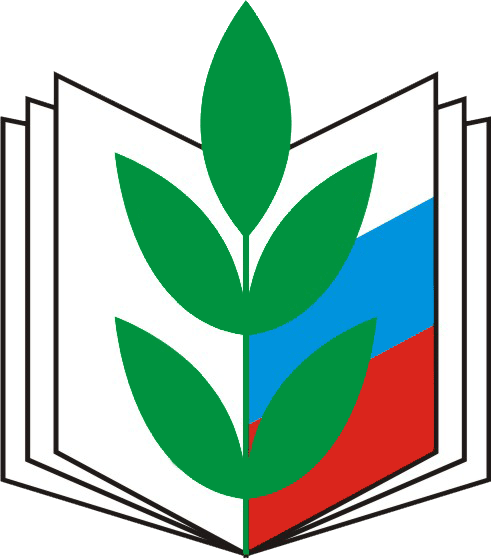 Пензенская районная организация профессионального союзаработников народного образования и науки Российской ФедерацииПУБЛИЧНЫЙ ОТЧЕТкомитета районной организации Общероссийского Профсоюза образованияза 2021 годПУБЛИЧНЫЙ ОТЧЕТкомитета районной организации Общероссийского Профсоюза образованияза 2021 годПензенский РК 2022 г.Пензенский РК 2022 г.